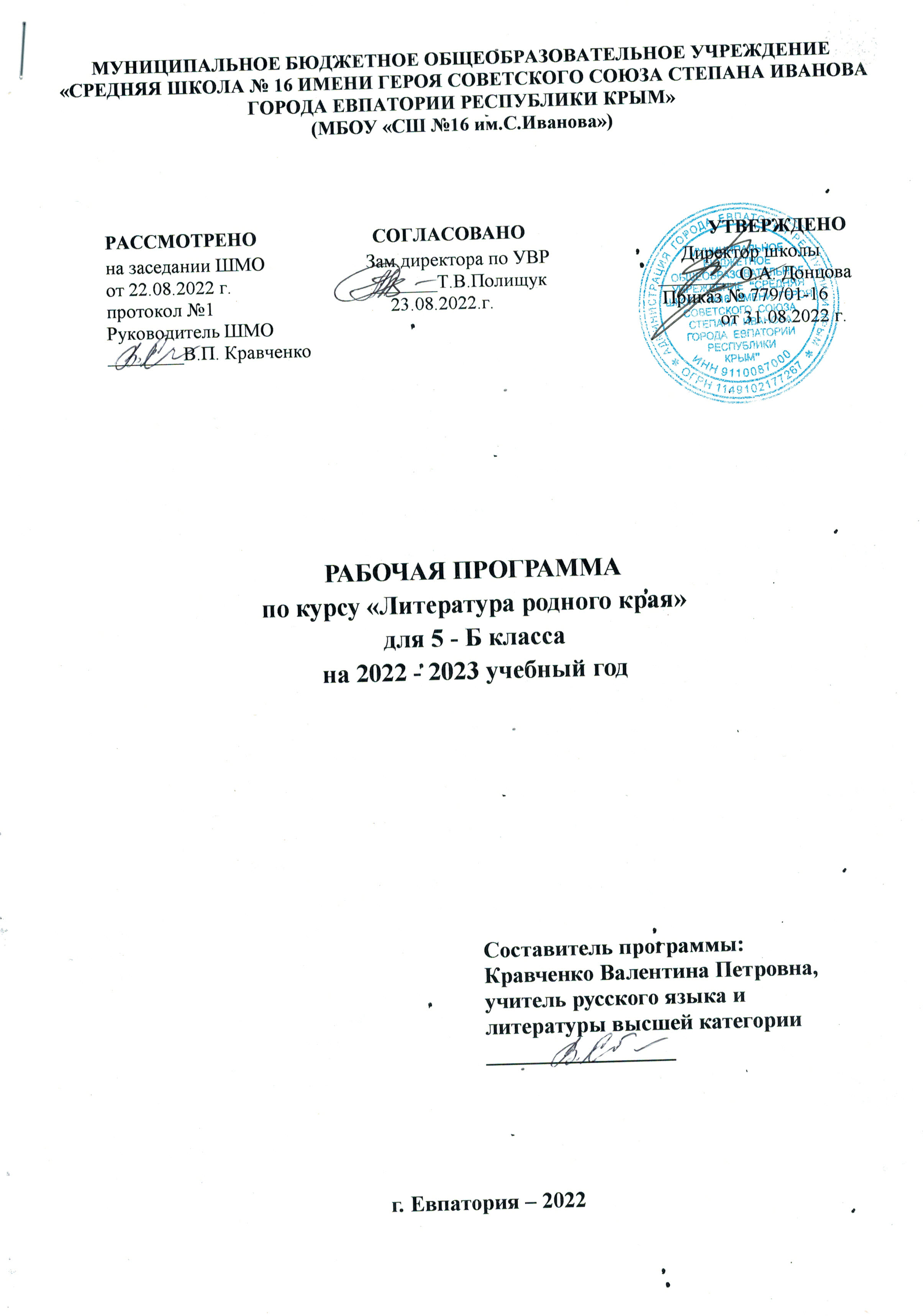 МУНИЦИПАЛЬНОЕ БЮДЖЕТНОЕ ОБЩЕОБРАЗОВАТЕЛЬНОЕ УЧРЕЖДЕНИЕ «СРЕДНЯЯ ШКОЛА № 16 ИМЕНИ ГЕРОЯ СОВЕТСКОГО СОЮЗА СТЕПАНА ИВАНОВА ГОРОДА ЕВПАТОРИИ РЕСПУБЛИКИ КРЫМ» (МБОУ «СШ №16 им.С.Иванова»)РАССМОТРЕНО                        СОГЛАСОВАНО                                      УТВЕРЖДЕНОна заседании ШМО                     Зам.директора по УВР	                          Директор школыот 22.08.2022 г.                             _______Т.В.Полищук                       ________ О.А. Донцовапротокол №1                                     23.08.2022.г.		                      Приказ № 779/01-16Руководитель ШМО      					                                  от 31.08.2022 г. ________В.П. Кравченко						РАБОЧАЯ ПРОГРАММА по курсу «Литература родного края»для 5 - Б классана 2022 - 2023 учебный год Составитель программы: Кравченко Валентина Петровна,учитель русского языка и литературы высшей категории _________________г. Евпатория – 2022Образовательный стандарт: Федеральный государственный образовательный стандарт основного общего образования (Приказ Минпросвещения России от 31.05.2021 г. № 287 с изменением от 18.07.2022 №569, зарегистрирован Министерством юстиции Российской Федерации 05.07.2021 г., рег. номер — 64101Рабочая программа по курсу «Литература родного края» составлена на основе примерной рабочей программы «Родная литература (русская)» (одобрена решением федерального учебно-методического объединения по общему образованию (протокол от 17 сентября 2020 г. № 3/20).  Учебник: Родная литература (русская). 5 кл. О.М. Александрова, Н.В. Беляева, М.А. Аристова.– М.: Просвещение,2021.–144с.Планируемые результаты освоения учебного предмета Изучение курса «Литература родного края» в основной школе направлено на достижение обучающимися следующих личностных, метапредметных и предметных результатов. ЛИЧНОСТНЫЕ РЕЗУЛЬТАТЫЛичностные результаты освоения рабочей программы по курсу «Литература родного края» на уровне основного общего образования достигаются в единстве учебной и воспитательной деятельности образовательной организации, реализующей программы основного общего образования, в соответствии с традиционными российскими социокультурными и духовно-нравственными ценностями, принятыми в обществе правилами и нормами поведения, и способствуют процессам самопознания, самовоспитания и саморазвития, формирования внутренней позиции личности.Личностные результаты освоения рабочей программы по курсу ««Литература родного края»» на уровне основного общего образования должны отражать готовность обучающихся руководствоваться системой позитивных ценностных ориентаций и расширением опыта деятельности на её основе и в процессе реализации основных направлений воспитательной деятельности, в том числе в части: гражданского воспитания: готовность к выполнению обязанностей гражданина и реализации его прав, уважение прав, свобод и законных интересов других людей; активное участие в жизни семьи, образовательной организации, реализующей программы основного общего образования, местного сообщества, родного края, страны; неприятие любых форм экстремизма, дискриминации; понимание роли различных социальных институтов в жизни человека; представление об основных правах, свободах и обязанностях гражданина, социальных нормах и правилах межличностных отношений в поликультурном и многоконфессиональном обществе; представление о способах противодействия коррупции; готовность к разнообразной совместной деятельности, стремление к взаимопониманию и взаимопомощи, активное участие в школьном самоуправлении; готовность к участию в гуманитарной деятельности (волонтёрство, помощь людям, нуждающимся в ней); патриотического воспитания: осознание российской гражданской идентичности в поликультурном и многоконфессиональном обществе, проявление интереса к познанию родного языка, истории, культуры Российской Федерации, своего края, народов России; ценностное отношение к достижениям своей Родины — России, к науке, искусству, спорту, технологиям, боевым подвигам и трудовым достижениям народа; уважение к символам России, государственным праздникам, историческому и природному наследию и памятникам, традициям разных народов, проживающих в родной стране; духовно-нравственного воспитания: ориентация на моральные ценности и нормы в ситуациях нравственного выбора; готовность оценивать своё поведение и поступки, а также поведение и поступки других людей с позиции нравственных и правовых норм с учётом осознания последствий поступков; активное неприятие асоциальных поступков, свобода и ответственность личности в условиях индивидуального и общественного пространства;эстетического воспитания: восприимчивость к разным видам искусства, традициям и творчеству своего и других народов, понимание эмоционального воздействия искусства; осознание важности художественной культуры как средства коммуникации и самовыражения; понимание ценности отечественного и мирового искусства, роли этнических культурных традиций и народного творчества; стремление к самовыражению в разных видах искусства; физического воспитания, формирования культуры здоровья и эмоционального благополучия: осознание ценности жизни; ответственное отношение к своему здоровью и установка на здоровый образ жизни (здоровое питание, соблюдение гигиенических правил, сбалансированный режим занятий и отдыха, регулярная физическая активность); осознание последствий и неприятие вредных привычек (употребление алкоголя, наркотиков, курение) и иных форм вреда для физического и психического здоровья; соблюдение правил безопасности, в том числе навыков безопасного поведения в интернет-среде; способность адаптироваться к стрессовым ситуациям и меняющимся социальным, информационным и природным условиям, в том числе осмысляя собственный опыт и выстраивая дальнейшие цели; умение принимать себя и других, не осуждая; умение осознавать эмоциональное состояние себя и других, умение управлять собственным эмоциональным состоянием; сформированность навыка рефлексии, признание своего права на ошибку и такого же права другого человека;трудового воспитания: установка на активное участие в решении практических задач (в рамках семьи, образовательной организации, реализующей программы основного общего образования, города, края) технологической и социальной направленности, способность инициировать, планировать и самостоятельно выполнять такого рода деятельность; интерес к практическому изучению профессий и труда различного рода, в том числе на основе применения изучаемого предметного знания; осознание важности обучения на протяжении всей жизни для успешной профессиональной деятельности и развитие необходимых умений для этого; готовность адаптироваться в профессиональной среде; уважение к труду и результатам трудовой деятельности; осознанный выбор и построение индивидуальной траектории образования и жизненных планов с учётом личных и общественных интересов и потребностей;экологического воспитания: ориентация на применение знаний из социальных и естественных наук для решения задач в области окружающей среды, планирования поступков и оценки их возможных последствий для окружающей среды; повышение уровня экологической культуры, осознание глобального характера экологических проблем и путей их решения; активное неприятие действий, приносящих вред окружающей среде; осознание своей роли как гражданина и потребителя в условиях взаимосвязи природной, технологической и социальной среды; готовность к участию в практической деятельности экологической направленности; ценности научного познания: ориентация в деятельности на современную систему научных представлений об основных закономерностях развития человека, природы и общества, взаимосвязях человека с природной и социальной средой; овладение языковой и читательской культурой как средством познания мира; овладение основными навыками исследовательской деятельности, установка на осмысление опыта, наблюдений, поступков и стремление совершенствовать пути достижения индивидуального и коллективного благополучия.Личностные результаты, обеспечивающие адаптацию обучающегося к изменяющимся условиям социальной и природной среды: освоение обучающимися социального опыта, основных социальных ролей, соответствующих ведущей деятельности возраста, норм и правил общественного поведения, форм социальной жизни в группах и сообществах, включая семью, группы, сформированные по профессиональной деятельности, а также в рамках социального взаимодействия с людьми из другой культурной среды; способность обучающихся ко взаимодействию в условиях неопределённости, открытость опыту и знаниям других; способность действовать в условиях неопределённости, повышать уровень своей компетентности через практическую деятельность, в том числе умение учиться у других людей, воспринимать в совместной деятельности новые знания, навыки и компетенции из опыта других; навык выявления и связывания образов, способность формирования новых знаний, в том числе способность формулировать идеи, понятия, гипотезы об объектах и явлениях, в том числе ранее не известных, осознавать дефициты собственных знаний и компетентностей, планировать своё развитие; умение оперировать основными понятиями, терминами и представлениями в области концепции устойчивого развития; умение анализировать и выявлять взаимосвязи природы, общества и экономики; умение оценивать свои действия с учётом влияния на окружающую среду, достижения целей и преодоления вызовов, возможных глобальных последствий; способность обучающихся осознавать стрессовую ситуацию, оценивать происходящие изменения и их последствия; воспринимать стрессовую ситуацию как вызов, требующий контрмер; оценивать ситуацию стресса, корректировать принимаемые решения и действия; формулировать и оценивать риски и последствия, формировать опыт, уметь находить позитивное в произошедшей ситуации; быть готовым действовать в отсутствие гарантий успеха.МЕТАПРЕДМЕТНЫЕ РЕЗУЛЬТАТЫ Овладение универсальными учебными познавательными действиями.Базовые логические действия: выявлять и характеризовать существенные признаки объектов (явлений); устанавливать существенный признак классификации, основания для обобщения и сравнения, критерии проводимого анализа; с учётом предложенной задачи выявлять закономерности и противоречия в рассматриваемых фактах, данных и наблюдениях; предлагать критерии для выявления закономерностей и противоречий;выявлять дефициты информации, данных, необходимых для решения поставленной задачи; выявлять причинно-следственные связи при изучении явлений и процессов; делать выводы с использованием дедуктивных и индуктивных умозаключений, умозаключений по аналогии, формулировать гипотезы о взаимосвязях; самостоятельно выбирать способ решения учебной задачи (сравнивать несколько вариантов решения, выбирать наиболее подходящий с учётом самостоятельно выделенных критериев). Базовые исследовательские действия: использовать вопросы как исследовательский инструмент познания;формулировать вопросы, фиксирующие разрыв между реальным и желательным состоянием ситуации, объекта, самостоятельно устанавливать искомое и данное; формировать гипотезу об истинности собственных суждений и суждений других, аргументировать свою позицию, мнение; проводить по самостоятельно составленному плану опыт, несложный эксперимент, небольшое исследование по установлению особенностей объекта изучения, причинно-следственных связей и зависимостей объектов между собой; оценивать на применимость и достоверность информации, полученной в ходе исследования (эксперимента); самостоятельно формулировать обобщения и выводы по результатам проведённого наблюдения, опыта, исследования, владеть инструментами оценки достоверности полученных выводов и обобщений; прогнозировать возможное дальнейшее развитие процессов, событий и их последствия в аналогичных или сходных ситуациях, а также выдвигать предположения об их развитии в новых условиях и контекстах. Работа с информацией: применять различные методы, инструменты и запросы при поиске и отборе информации или данных из источников с учётом предложенной учебной задачи и заданных критериев; выбирать, анализировать, систематизировать и интерпретировать информацию различных видов и форм представления; находить сходные аргументы (подтверждающие или опровергающие одну и ту же идею, версию) в различных информационных источниках; самостоятельно выбирать оптимальную форму представления информации и иллюстрировать решаемые задачи несложными схемами, диаграммами, иной графикой и их комбинациями; оценивать надёжность информации по критериям, предложенным педагогическим работником или сформулированным самостоятельно;эффективно запоминать и систематизировать информацию. Овладение универсальными учебными коммуникативными действиями.Общение: воспринимать и формулировать суждения, выражать эмоции в соответствии с целями и условиями общения; выражать себя (свою точку зрения) в устных и письменных текстах; распознавать невербальные средства общения, понимать значение социальных знаков, знать и распознавать предпосылки конфликтных ситуаций и смягчать конфликты, вести переговоры; понимать намерения других, проявлять уважительное отношение к собеседнику и в корректной форме формулировать свои возражения; в ходе диалога и (или) дискуссии задавать вопросы по существу обсуждаемой темы и высказывать идеи, нацеленные на решение задачи и поддержание благожелательности общения; сопоставлять свои суждения с суждениями других участников диалога, обнаруживать различие и сходство позиций; публично представлять результаты выполненного опыта (эксперимента, исследования, проекта); самостоятельно выбирать формат выступления с учётом задач презентации и особенностей аудитории и в соответствии с ним составлять устные и письменные тексты с использованием иллюстративных материалов. Совместная деятельность: понимать и использовать преимущества командной и индивидуальной работы при решении конкретной проблемы, обосновывать необходимость применения групповых форм взаимодействия при решении поставленной задачи; принимать цель совместной деятельности, коллективно строить действия по её достижению: распределять роли, договариваться, обсуждать процесс и результат совместной работы; уметь обобщать мнения нескольких людей, проявлять готовность руководить, выполнять поручения, подчиняться; планировать организацию совместной работы, определять свою роль (с учётом предпочтений и возможностей всех участников взаимодействия), распределять задачи между членами команды, участвовать в групповых формах работы (обсуждения, обмен мнений, «мозговые штурмы» и иные); выполнять свою часть работы, достигать качественного результата по своему направлению и координировать свои действия с другими членами команды; оценивать качество своего вклада в общий продукт по критериям, самостоятельно сформулированным участниками взаимодействия; сравнивать результаты с исходной задачей и вклад каждого члена команды в достижение результатов, разделять сферу ответственности и проявлять готовность к предоставлению отчёта перед группой. Овладение универсальными учебными регулятивными действиями.Самоорганизация: выявлять проблемы для решения в жизненных и учебных ситуациях; ориентироваться в различных подходах принятия решений (индивидуальное, принятие решения в группе, принятие решений группой); самостоятельно составлять алгоритм решения задачи (или его часть), выбирать способ решения учебной задачи с учётом имеющихся ресурсов и собственных возможностей, аргументировать предлагаемые варианты решений; составлять план действий (план реализации намеченного алгоритма решения), корректировать предложенный алгоритм с учётом получения новых знаний об изучаемом объекте; делать выбор и брать ответственность за решение. Самоконтроль: владеть способами самоконтроля, самомотивации и рефлексии; давать адекватную оценку ситуации и предлагать план её изменения; учитывать контекст и предвидеть трудности, которые могут возникнуть при решении учебной задачи, адаптировать решение к меняющимся обстоятельствам; объяснять причины достижения (недостижения) результатов деятельности, давать оценку приобретённому опыту, уметь находить позитивное в произошедшей ситуации; вносить коррективы в деятельность на основе новых обстоятельств, изменившихся ситуаций, установленных ошибок, возникших трудностей; оценивать соответствие результата цели и условиям. Эмоциональный интеллект: различать, называть и управлять собственными эмоциями и эмоциями других; выявлять и анализировать причины эмоций; ставить себя на место другого человека, понимать мотивы и намерения другого; регулировать способ выражения эмоций. Принятие себя и других: осознанно относиться к другому человеку, его мнению; признавать своё право на ошибку и такое же право другого; принимать себя и других, не осуждая; открытость себе и другим; осознавать невозможность контролировать всё вокруг.ПРЕДМЕТНЫЕ РЕЗУЛЬТАТЫ Предметные результаты освоения программы по курсу «Литература родного края» должны отражать: осознание значимости чтения и изучения родной литературы для своего дальнейшего развития; формирование потребности в систематическом чтении как средстве познания мира и себя в этом мире, гармонизации отношений человека и общества, многоаспектного диалога; понимание родной литературы как одной из основных национально-культурных ценностей народа, особого способа познания жизни; обеспечение культурной самоидентификации, осознание коммуникативно-эстетических возможностей родного языка на основе изучения выдающихся произведений культуры своего народа, российской и мировой культуры; воспитание квалифицированного читателя со сформированным эстетическим вкусом, способного аргументировать своё мнение и оформлять его словесно в устных и письменных высказываниях разных жанров, создавать развёрнутые высказывания аналитического и интерпретирующего характера, участвовать в обсуждении прочитанного, сознательно планировать своё досуговое чтение; развитие способности понимать литературные художественные произведения, отражающие разные этнокультурные традиции; овладение процедурами смыслового и эстетического анализа текста на основе понимания принципиальных отличий литературного художественного текста от научного, делового, публицистического; формирование умений воспринимать, анализировать, критически оценивать и интерпретировать прочитанное, осознавать художественную картину жизни, отражённую в литературном произведении, на уровне не только эмоционального восприятия, но и интеллектуального осмысления.Предметные результаты в 5 классе:выделять проблематику русских народных и литературных сказок, пословиц и поговорок как основу для развития представлений о нравственном идеале русского народа в контексте диалога культур с другими народами России; осознавать ключевые для русского национального сознания культурные и нравственные смыслы в произведениях о Москве как столице России и о русском лесе; иметь начальные представления о богатстве русской литературы и культуры в контексте культур народов России; о русских национальных традициях в рождественских произведениях и произведениях о семейных ценностях;иметь начальное понятие о русском национальном характере, его парадоксах и загадках русской души в произведениях о защите Родины в Отечественной войне 1812 года, о проблемах подростков и о своеобразии русского языка и родной речи;владеть умением давать смысловой анализ фольклорного и литературного текста на основе наводящих вопросов; под руководством учителя создавать элементарные историко-культурные комментарии и собственные тексты интерпретирующего характера в формате ответа на вопрос, сопоставлять произведения словесного искусства с произведениями других искусств и учиться отбирать произведения для самостоятельного чтения; иметь начальные представления о проектно-исследовательской деятельности, оформлении и предъявлении её результатов, владеть элементарными умениями работы с разными источниками информации.Содержание учебного предметаРАЗДЕЛ I. РОССИЯ – РОДИНА МОЯ (11 ч) Введение (1 ч)Преданья старины глубокой (4 ч) Малые жанры фольклора. Пословицы и поговорки о Родине, России, русском народе.  Русские народные и литературные сказки. Сказка «Лиса и медведь» (русская народная сказка). К. Г. Паустовский. «Дремучий медведь». Города земли русской (4 ч)  Москва в произведениях русских писателей. А. С. Пушкин. «На тихих берегах Москвы...». М. Ю. Лермонтов. «Москва, Москва!.. люблю тебя как сын...» Л. Н. Мартынов. «Красные ворота». А. П. Чехов. «В Москве на Трубной площади».Родные просторы (2 ч)  Русский лес.  И. С. Соколов-Микитов. «Русский лес». А. В. Кольцов. «Лес». В. А. Рождественский. «Берёза». В. А. Солоухин. «Седьмую ночь без перерыва...»  РАЗДЕЛ II. РУССКИЕ ТРАДИЦИИ (12 ч)Праздники русского мира (8 ч) Рождество.  Б. Л. Пастернак. «Рождественская звезда» (фрагмент).  В. Д. Берестов. «Перед Рождеством».  А. И. Куприн.  «Бедный принц».  И. А. Ильин. «Рождественское письмо». Тепло родного дома (4 ч) Семейные ценности. И. А. Крылов. «Дерево».  И. А. Бунин.  «Снежный бык».  В. И. Белов. «Скворцы».  РАЗДЕЛ III. РУССКИЙ ХАРАКТЕР – РУССКАЯ ДУША (11 ч)Не до ордена – была бы Родина (2 ч) Отечественная война 1812 года. Ф. Н. Глинка. «Авангардная песнь».  Д. В. Давыдов. «Партизан» (отрывок).  Загадки русской души (2 ч) Парадоксы русского характера. К. Г. Паустовский. «Похождения жука-носорога» (солдатская сказка).  Ю. Я. Яковлев. «Сыновья Пешеходова».       О ваших ровесниках (2 ч) Школьные контрольные. К. И. Чуковский. «Серебряный герб» (фрагмент).  А. А. Гиваргизов. «Контрольный диктант».  Лишь слову жизнь дана (5 ч)  Родной язык, родная речь. И. А. Бунин. «Слово».  В. Г. Гордейчев. «Родная речь». Тематическое планированиеКалендарно-тематическое планирование№ п/пРазделы программыКоличество часовПроверочная (творческая) работаI.РОССИЯ — РОДИНА МОЯ111.1.Введение11.2.Преданья старины глубокой41.3.Города русской земли41.4.Родные просторы2II.РУССКИЕ ТРАДИЦИИ122.1.Праздники русского мира82.2.Тепло родного края4III.РУССКИЙ ХАРАКТЕР – РУССКАЯ ДУША113.1.Не до ордена – была бы Родина23.2.Загадки русской души23.3.О ваших ровесниках23.4.Лишь слову жизнь дана 51ВСЕГО:341№ п/п№ п/п№ п/пДатаДатаТема урокапланфактфактпланфактТема урокаРОССИЯ — РОДИНА МОЯ (11ч.)РОССИЯ — РОДИНА МОЯ (11ч.)РОССИЯ — РОДИНА МОЯ (11ч.)РОССИЯ — РОДИНА МОЯ (11ч.)РОССИЯ — РОДИНА МОЯ (11ч.)РОССИЯ — РОДИНА МОЯ (11ч.)Введение (1ч.)Введение (1ч.)Введение (1ч.)Введение (1ч.)Введение (1ч.)Введение (1ч.)1.07.09.Роль чтения в жизни человека. Литература как вид словесного искусства.Преданья старины глубокой (4ч.)Преданья старины глубокой (4ч.)Преданья старины глубокой (4ч.)Преданья старины глубокой (4ч.)Преданья старины глубокой (4ч.)Преданья старины глубокой (4ч.)2.14.09.Пословицы и поговорки о Родине, России, русском народе. 3.21.09.Легенда «Морское сердце».4.28.09.Сказка «Лиса и медведь» (русская народная сказка).	5.05.10.К. Г. Паустовский «Дремучий медведь».Города земли русской (4 ч.)Города земли русской (4 ч.)Города земли русской (4 ч.)Города земли русской (4 ч.)Города земли русской (4 ч.)Города земли русской (4 ч.)6.12.10.А. С. Пушкин. «На тихих берегах Москвы...»7.19.10.М. Ю. Лермонтов. «Москва, Москва!.. люблю тебя как сын...»8.26.10.Л. Н. Мартынов. «Красные ворота».        9.09.11.А. П. Чехов. «В Москве на Трубной площади».Родные просторы (2ч.)Родные просторы (2ч.)Родные просторы (2ч.)Родные просторы (2ч.)Родные просторы (2ч.)Родные просторы (2ч.)10.16.11.И. С. Соколов-Микитов. «Русский лес». А. В. Кольцов. «Лес».11.23.11.В. А. Рождественский. «Берёза». В. А. Солоухин. «Седь-мую ночь без перерыва...»РУССКИЕ ТРАДИЦИИ (9ч.)РУССКИЕ ТРАДИЦИИ (9ч.)РУССКИЕ ТРАДИЦИИ (9ч.)РУССКИЕ ТРАДИЦИИ (9ч.)РУССКИЕ ТРАДИЦИИ (9ч.)РУССКИЕ ТРАДИЦИИ (9ч.)Праздники русского мира (8ч.)Праздники русского мира (8ч.)Праздники русского мира (8ч.)Праздники русского мира (8ч.)Праздники русского мира (8ч.)Праздники русского мира (8ч.)12.30.11.Б. Л. Пастернак  «Рождественская звезда» (фрагмент). 13.07.12.В. Д. Берестов «Перед Рождеством».	14.14.12.А. И. Куприн «Бедный принц». Характеристика героев рассказа.1521.12.Составление сюжетного плана. Пересказ от лица Дани.16.28.12.А. И. Куприн  «Бедный принц». Жизнь мальчика дворянской семьи XIX века. Изображение природы в рассказе.17.11.01.Р.р.-1. Подготовка к классному сочинению по рассказу А.И. Куприна «Бедный принц».18.18.01.Р.р.-2. Классное сочинение по рассказу А.И. Куприна «Бедный принц».19.25.01.И. А. Ильин. «Рождественское письмо».Тепло родного дома (4ч.)Тепло родного дома (4ч.)Тепло родного дома (4ч.)Тепло родного дома (4ч.)Тепло родного дома (4ч.)Тепло родного дома (4ч.)20.01.02.И. А. Крылов. «Дерево».   21.И. А. Бунин «Снежный бык». Характеристика героев рассказа. Составление сюжетного плана.22.08.02.И. А. Бунин «Снежный бык». Роль взрослого человека в жизни ребёнка.23.15.02.В. И. Белов. «Скворцы».РУССКИЙ ХАРАКТЕР – РУССКАЯ ДУША (11ч.)РУССКИЙ ХАРАКТЕР – РУССКАЯ ДУША (11ч.)РУССКИЙ ХАРАКТЕР – РУССКАЯ ДУША (11ч.)РУССКИЙ ХАРАКТЕР – РУССКАЯ ДУША (11ч.)РУССКИЙ ХАРАКТЕР – РУССКАЯ ДУША (11ч.)РУССКИЙ ХАРАКТЕР – РУССКАЯ ДУША (11ч.)Не до ордена – была бы Родина (2ч.)Не до ордена – была бы Родина (2ч.)Не до ордена – была бы Родина (2ч.)Не до ордена – была бы Родина (2ч.)Не до ордена – была бы Родина (2ч.)Не до ордена – была бы Родина (2ч.)24.24.22.02.Ф. Н. Глинка. «Авангардная песнь». Описание Бородин-ского сражения …25.25.01.03Д. В. Давыдов. «Партизан» (отрывок). Знакомство с поэтом. Героизм русских солдат и офицеров.Загадки русской души (2ч.)Загадки русской души (2ч.)Загадки русской души (2ч.)Загадки русской души (2ч.)Загадки русской души (2ч.)Загадки русской души (2ч.)26.26.15.03.К. Г. Паустовский. «Похождения жука-носорога» (солдатская сказка). Особенности композиции. Жизнь и творчество К. Паустовского.27.27.29.03.Ю. Я. Яковлев. «Сыновья Пешеходова». Героизм совет-ского народа в годы Великой Отечественной войны.О ваших ровесниках (2ч.)О ваших ровесниках (2ч.)О ваших ровесниках (2ч.)О ваших ровесниках (2ч.)О ваших ровесниках (2ч.)О ваших ровесниках (2ч.)28.28.05.04.К. И. Чуковский. Автобиографическая повесть «Сереб-ряный герб» (фрагмент). 29.29.12.04.А. А. Гиваргизов. «Контрольный диктант».Лишь слову жизнь дана (5ч.)Лишь слову жизнь дана (5ч.)Лишь слову жизнь дана (5ч.)Лишь слову жизнь дана (5ч.)Лишь слову жизнь дана (5ч.)Лишь слову жизнь дана (5ч.)30.30.19.04.И. А. Бунин. «Слово». В. Г. Гордейчев. «Родная речь».31.31.26.04.Проверочная(творческая) работа №1.32.32.03.05.Повторение.33.33.10.05.Повторение.34.34.17.05.Повторение353524.05Итоговый урок.